艾迪西流体控制集团2022届校招公司成立于1992年，总部位于浙江宁波，于2010年深圳A股上市，作为全球流体控制领域的专业服务商，坚持“品牌+制造”的运作模式，服务于暖通、给水、消防、水暖配件及水处理等多个市场，提供多系列、上万种规格的阀门、软管、管件及管道等产品。鉴于逆全球化趋势，集团依托于欧洲Conex|Bänninger品牌服务和中国IDC制造服务，与2016年完成“三大洲制造，五大洲销售”的战略布局。截至目前，集团已在北京、上海、宁波、嘉兴、台州、江西、河北等地设立分子公司，拥有员工近2600名，年产值60亿。集团为高新技术企业、浙江省绿色企业、省级技术中心、省守合同重信用AAA级单位。艾迪西实验室拥有国家认可委员会（CNAS）认可的国家级实验室称号，为国内第一家有第三方的燃气类手动阀门和旋塞式阀门资质的检测机构，产品获欧盟CE、美国UPC、NSF、UL、FM、加拿大CSA、德国DVGM、英国WRAS、法国KIWA、澳大利亚WATER MARKS等多家世界著名认证公司的认证以及国内相关行业认证，公司共拥有专利证书近百项。2022届校招需求简历投递：①微信端：可扫描下方二维码可直接投递简历（扫码可直接投递）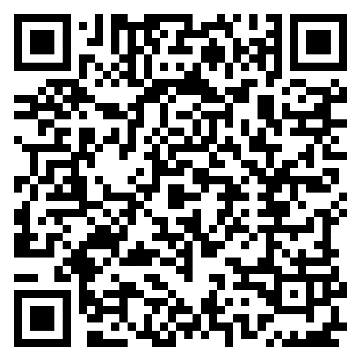 ②网页端：可搜索“艾迪西集团招聘官网”进入校园招聘投递简历或直接登陆招聘门户https://idcgroup.zhiye.com/③邮箱投递：hrgroup@idcgroup.com.cn投递时请备注“姓名+岗位+期望地点”注：招聘过程中，校园招聘项目组不会向同学收取任何费用，请注意识别，防止上当受骗。艾迪西流体控制集团人力资源中心招聘部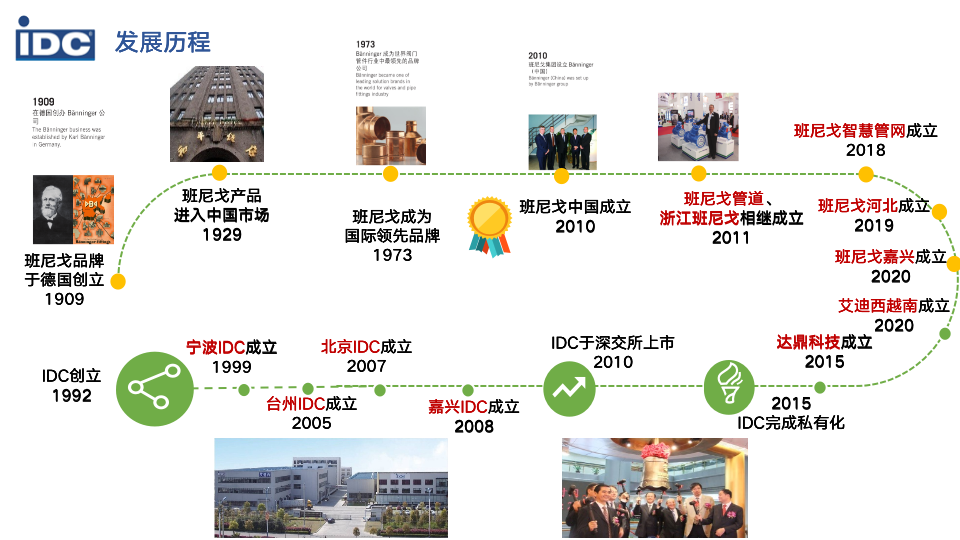 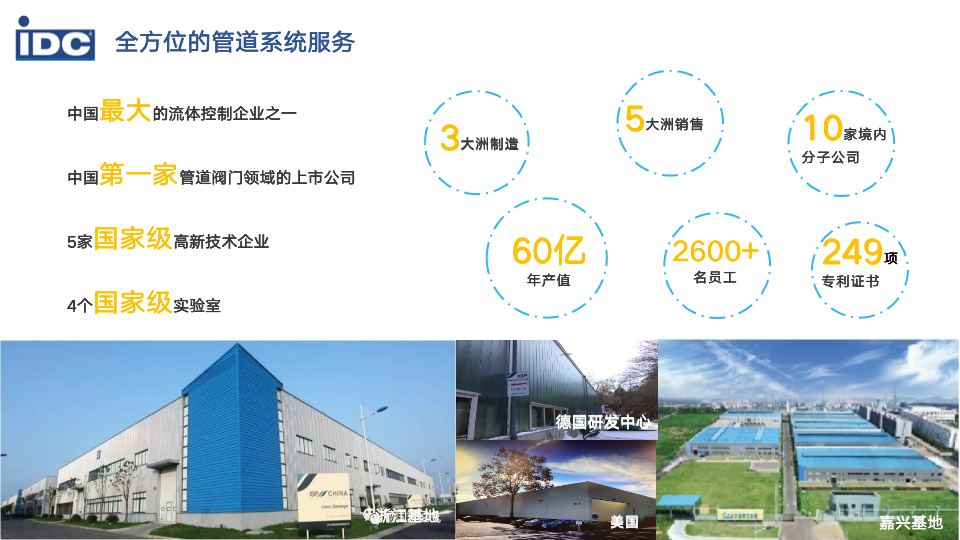 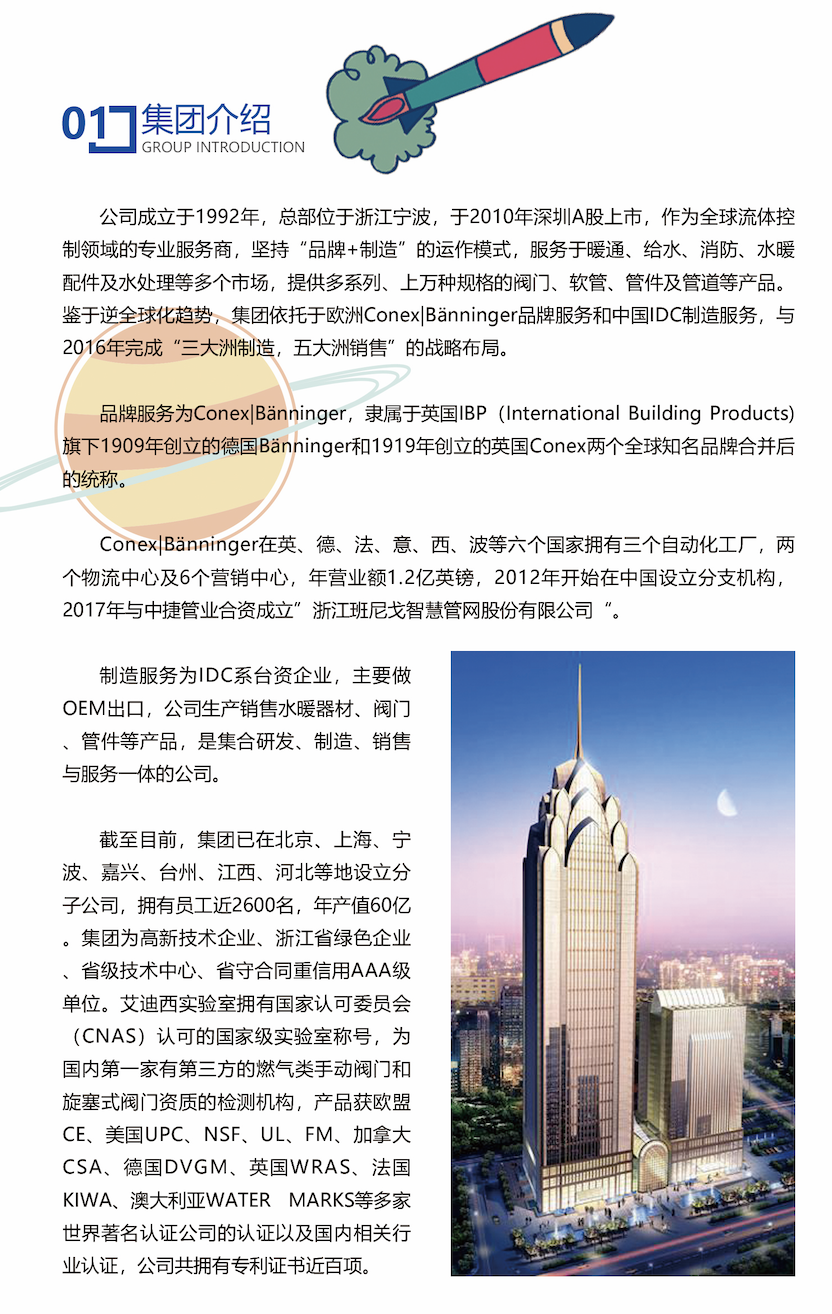 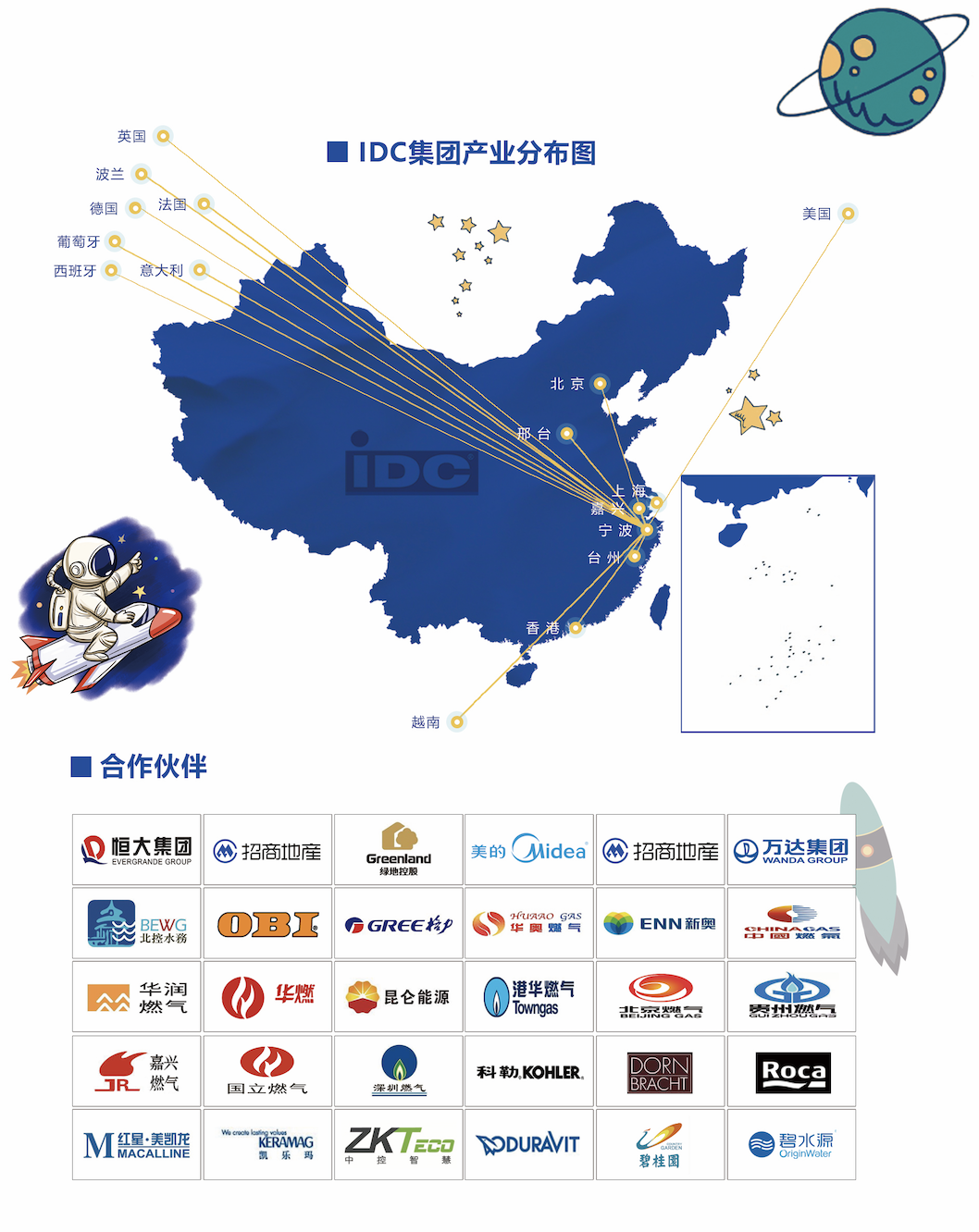 序号岗位培养方向专业工作地点1技术类技术开发工程师、研发设计工程师、产品管理工程师、工艺工程师、项目工程师、电气工程师、技改工程师、模具工程师、焊接工程师等机械类、电气类、电子类、材料类、金属类、环境工程、建筑工程类（给排水、建筑设备暖通等）、焊接技术等工科类相关专业北京、浙江嘉兴、浙江台州2采购管理类成品采购、半成品采购、项目采购、零部件采购、成本核算等机械类、电气类、电子类、材料类、金属类、建筑工程类等工科类及管理类专业浙江嘉兴浙江台州3质量管理类QA检测、品质工程师、QC工程师、体系工程师、供应商管理、实验室检测等机械类、电气类、电子类、材料类、金属类、建筑工程类（给排水、建筑设备暖通等）、环境工程类等相关专业浙江嘉兴浙江台州4生产管理类生产计划、生产管理、车间管理、IE工程师等机械类、电气类、电子类、材料类、金属类、建筑工程类（给排水、建筑设备暖通等）、安全工程、环境工程、工业工程等相关专业浙江嘉兴浙江台州5财务管理类成本分析、总账会计、成本会计、退税会计、应收会计等财务方向岗位会计、财务等相关专业浙江嘉兴浙江台州6人力资源类薪酬、绩效、招聘、培训、员工关系、企业文化、组织管理等人力资源管理、工商管理、心理学等相关专业浙江嘉兴浙江台州7计算机类UI 设计、OT 硬件工程、系统开发工程师、MES 工程师、BI 工程师、ERP 工程师、WEB 工程师、整合工程师等设计类、计算机类、电气类、电气工程及其自动化、电子信息、机械工程等专业浙江嘉兴浙江台州8国内营销类国内市场营销专业不限全国各地就近分配9海外营销类国际市场营销专业不限，英语交流流利北京、浙江宁波10越南语技术、生产、质量、财务、人资、采购、信息等越南语专业越南